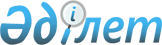 О внесении изменений в решение Сырымского районного маслихата от 25 декабря 2020 года № 64-8 "О бюджете Жымпитинского сельского округа на 2021-2023 годы"Решение Сырымского районного маслихата Западно-Казахстанской области от 3 августа 2021 года № 8-9
      Примечание ИЗПИ.

      В тексте документа сохранена пунктуация и орфография оригинала.
      В соответствии с Бюджетным кодексом Республики Казахстан от 4 декабря 2008 года, Законом Республики Казахстан "О местном государственном управлении и самоуправлении в Республике Казахстан" от 23 января 2001 года Сырымский районный маслихат РЕШИЛ:
      1. Внести в решение Сырымского районного маслихата от 25 декабря 2020 года № 64-8 "О бюджете Жымпитинского сельского округа на 2021-2023 годы" (зарегистрированное в Реестре государственной регистрации нормативных правовых актов под №6696) следующие изменения:
      пункт 1 изложить в следующей редакции:
      "1. Утвердить бюджет Жымпитинского сельского округа на 2021-2023 годы согласно приложениям 1, 2 и 3 соответственно, в том числе на 2021 год в следующих объемах:
      1) доходы – 132 747 тысяч тенге:
      налоговые поступления – 9 615 тысяч тенге;
      неналоговые поступления – 0 тенге;
      поступления от продажи основного капитала – 0 тенге;
      поступления трансфертов –123 522 тысячи тенге;
      2) затраты – 134 135 тысяч тенге;
      3) чистое бюджетное кредитование – 0 тенге:
      бюджетные кредиты – 0 тенге;
      погашение бюджетных кредитов – 0 тенге;
      4) сальдо по операциям с финансовыми активами – 0 тенге:
      приобретение финансовых активов – 0 тенге;
      поступления от продажи финансовых активов государства – 0 тенге;
      5) дефицит (профицит) бюджета – - 998 тысяч тенге;
      6)финансирование дефицита (использование профицита) бюджета – 998 тысяч тенге:
      поступление займов – 0 тенге;
      погашение займов – 0 тенге;
      используемые остатки бюджетных средств – 998 тысяч тенге.";
      пункт 3 изложить в следующей редакции:
      "3. Учесть в бюджете Жымпитинского сельского округа на 2021 год общую сумму целевых областных, районных трансфертов в размере 22 446 тысяч тенге:
      1) сумма трансфертов из областного бюджета - 6 231 тысяча тенге:
      на новую систему оплаты труда государственных служащих, основанную на факторно-бальной шкале – 6 231 тысяча тенге;
      2) сумма трансфертов из районного бюджета – 16 215 тысяч тенге:
      на организацию молодежного отряда "Жасыл Ел" - 663 тысячи тенге;
      на работы по благоустройству и озеленению – 8 152 тысячи тенге;
      на покупку служебного автомобиля – 7 400 тысяч тенге.";
      приложения 1 к указанному решению изложить в новой редакции согласно приложению к настоящему решению.
      2. Настоящее решение вводится в действие с 1 января 2021 года. Бюджет Жымпитинского сельского округа на 2021 год
					© 2012. РГП на ПХВ «Институт законодательства и правовой информации Республики Казахстан» Министерства юстиции Республики Казахстан
				
      Секретарь маслихата

Ш. Дуйсенгалиева
Приложение 
к решению Сырымского 
районного маслихата 
от 3 августа 2021 года № 8-9Приложение 1
к решению Сырымского 
районного маслихата
от 25 декабря 2020 года № 64-5
Категория
Категория
Категория
Категория
Категория
Сумма, тысяч тенге
Класс
Класс
Класс
Класс
Сумма, тысяч тенге
Подкласс
Подкласс
Подкласс
Сумма, тысяч тенге
Специфика
Специфика
Сумма, тысяч тенге
Наименование
Наименование
Сумма, тысяч тенге
1
2
3
4
4
5
1) Доходы
1) Доходы
132 747
1
Налоговые поступления
Налоговые поступления
9 615
01
Подоходный налог
Подоходный налог
0
2
Индивидуальный подоходный налог
Индивидуальный подоходный налог
0
04
Налоги на собственность
Налоги на собственность
577
1
Налоги на имущество
Налоги на имущество
12
3
Земельный налог
Земельный налог
15
4
Налог на транспортные средства
Налог на транспортные средства
550
2
Неналоговые поступления
Неналоговые поступления
0
01
Доходы от государственной собственности
Доходы от государственной собственности
0
5
Доходы от аренды имущества, находящегося в государственной собственности
Доходы от аренды имущества, находящегося в государственной собственности
0
06
Прочие неналоговые поступления
Прочие неналоговые поступления
0
1
Прочие неналоговые поступления
Прочие неналоговые поступления
0
3
Поступления от продажи основного капитала
Поступления от продажи основного капитала
0
4
Поступления трансфертов
Поступления трансфертов
123 522
02
Трансферты из вышестоящих органов государственного управления
Трансферты из вышестоящих органов государственного управления
123 522
3
Трансферты из районного (города областного значения) бюджета
Трансферты из районного (города областного значения) бюджета
123 522
Функциональная группа
Функциональная группа
Функциональная группа
Функциональная группа
Функциональная группа
Сумма, тысяч тенге
Функциональная подгруппа
Функциональная подгруппа
Функциональная подгруппа
Функциональная подгруппа
Сумма, тысяч тенге
Администратор бюджетных программ
Администратор бюджетных программ
Администратор бюджетных программ
Сумма, тысяч тенге
Программа
Программа
Сумма, тысяч тенге
Наименование
Наименование
Сумма, тысяч тенге
1
2
3
4
5
6
2) Затраты
134 135
01
Государственные услуги общего характера
49 534
1
Представительные, исполнительные и другие органы, выполняющие общие функции государственного управления
49 534
124
Аппарат акима города районного значения, села, поселка, сельского округа
49 534
001
Услуги по обеспечению деятельности акима города районного значения, села, поселка, сельского округа
49 534
022
Капитальные расходы государственного органа
7 400
05
Здравоохранение
0
9
Прочие услуги в области здравоохранения
0
124
Аппарат акима города районного значения, села, поселка, сельского округа
0
002
Организация в экстренных случаях доставки тяжелобольных людей до ближайшей организации здравоохранения, оказывающей врачебную помощь
0
07
Жилищно-коммунальное хозяйство
61 811
3
Благоустройство населенных пунктов
61 811
124
Аппарат акима города районного значения, села, поселка, сельского округа
61 811
008
Освещение улиц населенных пунктов
20 959
009
Обеспечение санитарии населенных пунктов
2 200
011
Благоустройство и озеленение населенных пунктов
38 652
1
124
013
Содержание автомобильных дорог
10 000
106
Проведение мероприятий за счет черезвычайного резерва местного испольнительного органа для ликвидации черезвычайных ситуаций
5 390
3) Чистое бюджетное кредитование
0
Бюджетные кредиты
0
Категория
Категория
Категория
Категория
Категория
Класс
Класс
Класс
Класс
Подкласс
Подкласс
Подкласс
Специфика
Специфика
Наименование
Сумма
5
Погашение бюджетных кредитов
0
01
Погашение бюджетных кредитов
0
1
Погашение бюджетных кредитов, выданных из государственного бюджета
0
4) Сальдо по операциям с финансовыми активами
0
Функциональная группа
Функциональная группа
Функциональная группа
Функциональная группа
Функциональная группа
Функциональная подгруппа
Функциональная подгруппа
Функциональная подгруппа
Функциональная подгруппа
Администратор бюджетных программ
Администратор бюджетных программ
Администратор бюджетных программ
Программа
Программа
Наименование
Сумма
Приобретение финансовых активов
0
Категория
Категория
Категория
Категория
Категория
Класс
Класс
Класс
Класс
Подкласс
Подкласс
Подкласс
Специфика
Специфика
Наименование
Сумма
6
Поступления от продажи финансовых активов государства
0
01
Поступления от продажи финансовых активов государства
0
2
Поступления от продажи финансовых активов за пределами страны
0
5) Дефицит (профицит) бюджета
-998
6) Финансирование дефицита (использование профицита) бюджета
998
7
Поступления займов
0
01
Внутренние государственные займы
0
2
Договоры займа
0
03
Займы, получаемые местным исполнительным органом района (города областного значения) 
0
Функциональная группа
Функциональная группа
Функциональная группа
Функциональная группа
Функциональная группа
Функциональная подгруппа
Функциональная подгруппа
Функциональная подгруппа
Функциональная подгруппа
Администратор бюджетных программ
Администратор бюджетных программ
Администратор бюджетных программ
Программа
Программа
Наименование
Сумма
16
Погашение займов
0
1
Погашение займов
0
124
Аппарат акима города районного значения, села, поселка, сельского округа
0
056
Погашение долга аппарата акима города районного значения села, поселка, сельского округа перед вышестоящим бюджетом
0
Категория
Категория
Категория
Категория
Категория
Класс
Класс
Класс
Класс
Подкласс
Подкласс
Подкласс
Специфика
Специфика
Наименование
Сумма
8
Используемые остатки бюджетных средств
998
01
Остатки бюджетных средств
998
1
Свободные остатки бюджетных средств
998
01
Свободные остатки бюджетных средств
998